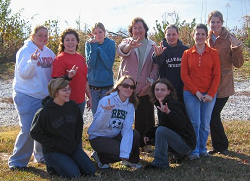 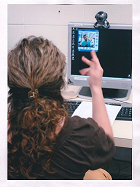 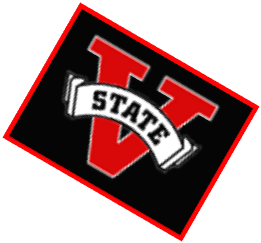 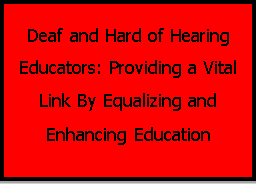 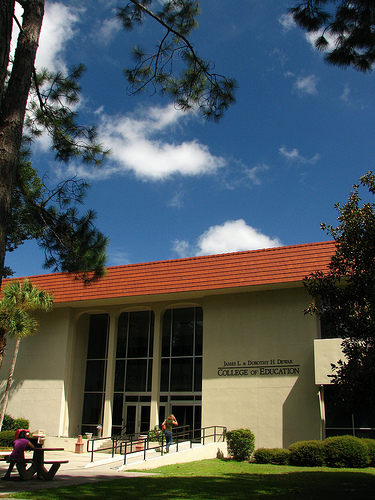 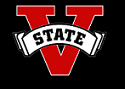 Core CurriculumDEAF 2999 Entry to the Profession ASLS 2110 American Sign Language IASLS 2120 American Sign Language II033Junior CurriculumFall Semester14ECSE 3010     Introduction to Assessment, Planning, and InstructionECSE 3210     Introduction to the Management of Learning                                        EnvironmentsLITR 3110     Emergent LiteracySPEC 3000     Serving Students with Diverse NeedsECSE 3390     Early Childhood Inclusive  Practicum and Seminar:                              Pre-K-K                                      33332Junior CurriculumSpring Semester14ECSE 3220     Intermediate Management of Learning EnvironmentsECSE 3490     Early Childhood Inclusive Practicum and Seminar:                                                                                                              Grades 1-3ECSE 3020     Intermediate Assessment, Planning, and InstructionLITR 3120     Early LiteracyLITR 3130     Developing Literacy32333Senior CurriculumFall Semester18ASLS 3170      American Sign Language IIIDEAF 3100     Orientation to Deafness & Language LearningMATH 2008    Foundations of Numbers and Operations       READ 4550     Reading in the Content AreasSPEC 3020     Applied Behavior Analysis for Teachers          SPEC 3040     Legal and Ethical Issues for  Special Educators333333Senior CurriculumSpring Semester16ASLS 3180     American Sign Language IVDEAF 3120     Learning, Cognition, and Social Development in Deaf                           ChildrenSEED 4010      Integrating Technology in Secondary EducationMGED 3991     Differentiated Classroom for Middle GradesMATH 3161     Mathematics for Early Childhood Teachers IDEAF 4050     Manual Communication331333